SA DRAGONS ABREAST INC.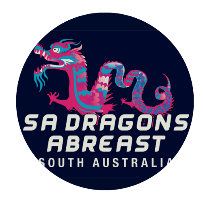 MEMBERSHIP REGISTRATION FEE INFORMATION 2023/2024 SEASON
Membership Renewal: It is a requirement of SADA that both SADA & DBSA registration fees are paid, prior to the commencement of training.   Only, registered fully paid members may paddle at training and be eligible to participate at race events.The new subscription mode will be available as from the 1st July 2023 and will be a rolling subscription 12 months from when you join and pay.SADA Membership Registration Fees 12-month subscription 
SADA Membership Registration Fees 12-month subscription 
SADA Membership Registration Fees 12-month subscription 
SADA Full MembershipIncludes club race fees and full voting rights.$168.00SADA Social Paddler MembershipThis category entitles members to train at all training sessions and has voting rights.It does not include DBSA Race Days. 
A payment of $15.30 per race paid in advance is required and 10 days notice given to SADA boat captains that you wish to race.$102.00 SADA Social Paddler MembershipThis category entitles members to train at all training sessions and has voting rights.It does not include DBSA Race Days. 
A payment of $15.30 per race paid in advance is required and 10 days notice given to SADA boat captains that you wish to race.$15.30 per race SADA Social Non-Paddler MembershipIncludes full voting rights $102.00 
Associate Member of SADAAn Associate Member is membership for paddlers who are already members of other Dragon Boat Clubs and DBSA and wish to be part of SADA for a short term activity. $41.00Friends of SADAFor non-paddlers who wish to be kept in touch with SADA events via the email distribution listing.  No voting rights. 
Contact: SADA Communications Officer Pat Doogue   communications@sadragonsabreast.com.auNo feeNew members joining anytimeAdmin fee for new member pack $20.00Interstate visiting paddler$55.00Life Jacket hire refundable fee$50.00DBSA Registration Fees 2023/2024 Season (gst. incl)DBSA Registration Fees 2023/2024 Season (gst. incl)DBSA Registration Fees 2023/2024 Season (gst. incl)Total DBSA FeeAUS DBF LevyFULL – METROFULL – COUNTRYFULL - REMOTE$206.00 $135.00 $88.00    $30.00$30.00$30.00JUNIOR – METROJUNIOR – COUNTRYJUNIOE - REMOTE$103.00 $68.00 $44.00 $15.00$15.00$15.0067+ METRO67+ COUNTRY67+ REMOTE$171.00$111.00$44.00$30.00$30.00$30.00TERTIARY – METROTERTIARY – COUNTRYTERTIARY - REMOTE$171.00$111.00$44.00$30.00$30.00$30.00